Univerzita Palackého OlomoucPedagogická fakulta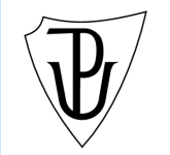 DIDAKTIKA MATEŘSKÉHO JAZYKA B
Didaktická pomůcka
Kartičky se slovyVypracovala: Barbora ObrováVyučující: Mgr. Veronika KrejčíObor: Učitelství pro 1. stupeň ZŠRočník: 3.Semestr: zimníRok: 2017/2018METODICKÝ LISTNázev pomůcky: Kartičky se slovyTřída: 5. třídaUčivo: slovní druhy, abeceda, slabiky, mluvnické kategorie u podstatných jmen a sloves, vzory přídavných jmen, stupňování přídavných jmen, druhy zájmen, druhy číslovek, tvary sloves, slovesný způsob, rozvoj slovní zásobyPříprava pomůcky: Tabulku se slovními druhy vytisknout, rozstříhat a nalepit na rozstříhaný barevný papír (každá skupina má jinou barvu).Určeno pro: skupina žáků (2-4)Činnosti:roztřídit slova podle slovních druhů, skupiny slov seřadit podle abecedypodstatná jména: jestřáb, květináč, mlýn, nebe, pec, radost, razítko, roj, sedmikráska, srdce, uhlí, vůlepřídavná jména: cizí, červené, hladká, kratší, kyselé, nejšťastnější, nejvyšší, podzimnímu, těžký, zadnízájmena: já, jaký?, jejich, kdo, my, něco, nikdo, ono, tato, tenhle, tvůjčíslovky: čtyřikrát, dvacet, dvoje, dvojnásobný, několik, pátý, první, sedmero, třislovesa: budou psát, četli, četli bychom, malovat, počítám, pracovala, tancoval by, uč se!, zpívatpříslovce: doma, tence, zítrapředložky: k, pod, předspojky: a, ale, protožečástice: ať, kéžcitoslovce: fuj, mňau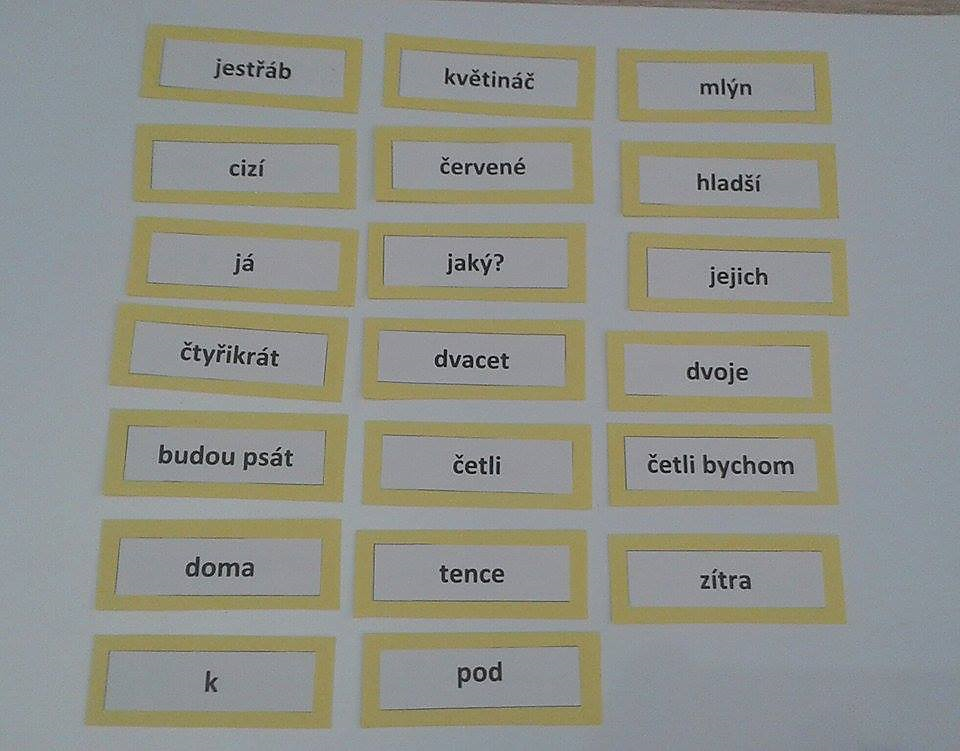 vybírat slova podle slabičnosti- např. jednoslabičná, dvojslabičná, trojslabičná…jednoslabičná: mlýn, pec, my, tři…dvojslabičná: nebe, cizí, četli…trojslabičná: kyselé, sedmero, protože…čtyřslabičná: podzimnímu, pracovala…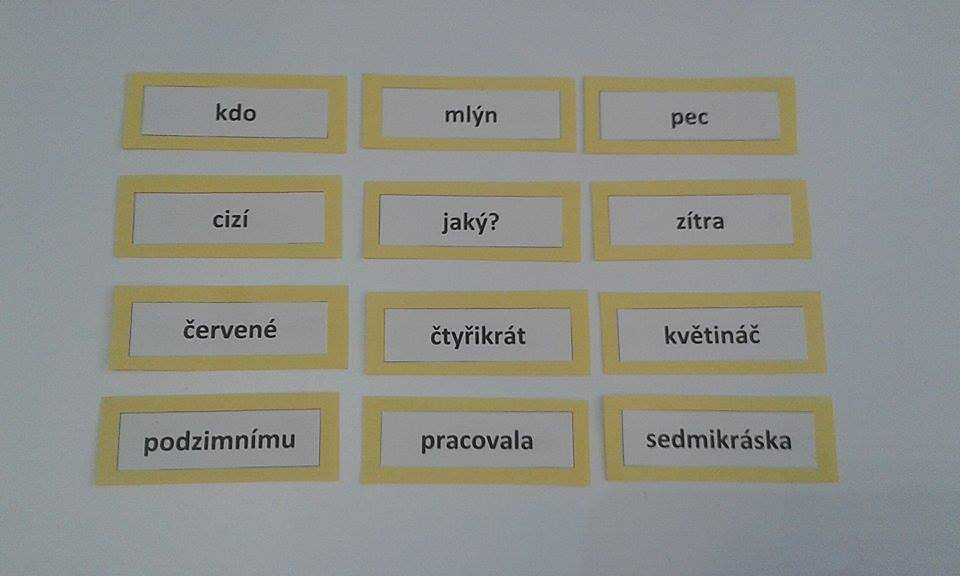 činnosti pro podstatná jménaroztřídit slova podle rodůu mužského rodu určit životnosturčit vzory podstatných jmenke každému podstatnému jménu vymyslet přídavné jméno, slovesopoužít podstatné jméno ve větě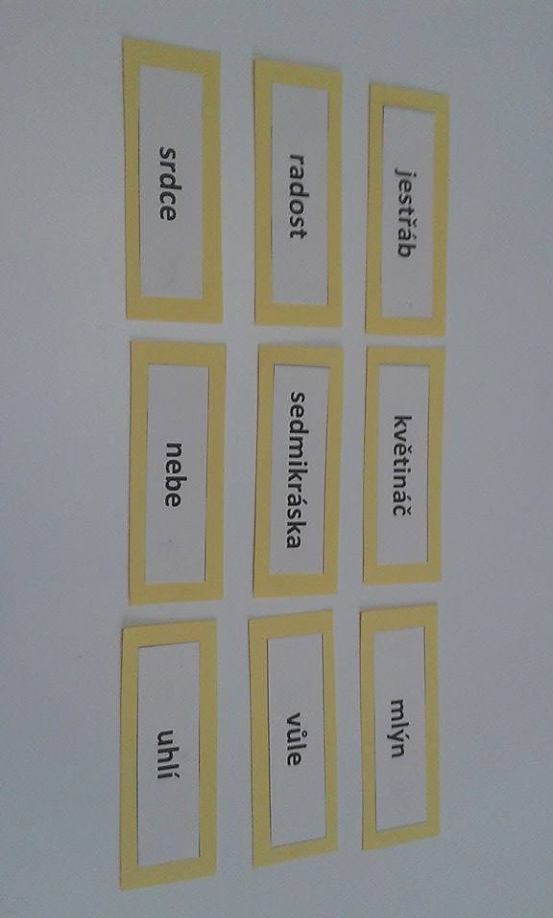 činnosti s přídavnými jményurčit vzory přídavných jmenke každému přídavnému jménu vymyslet podstatné jménonapsat slova opačnánajít přídavná jména v 1., 2., 3. stupni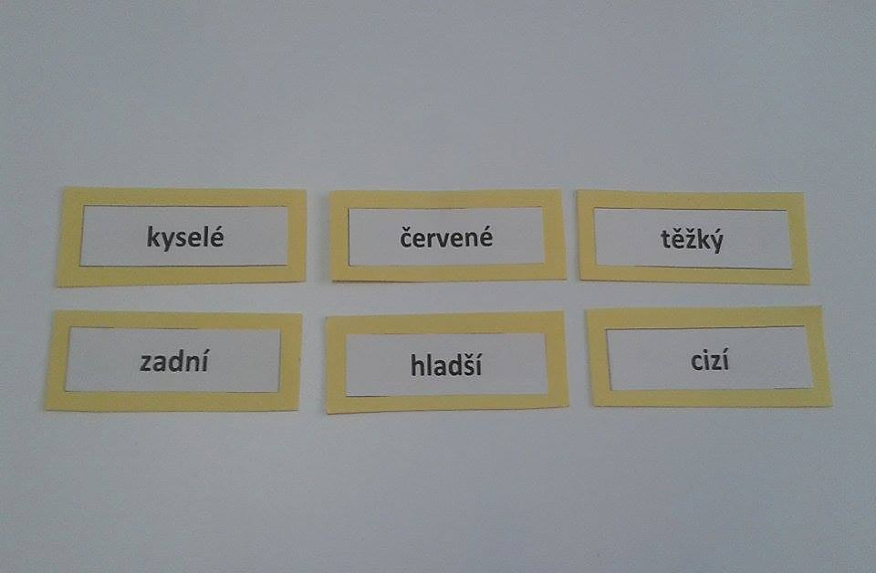 činnosti se zájmenyurčit druhy zájmen a přiřadit kartičky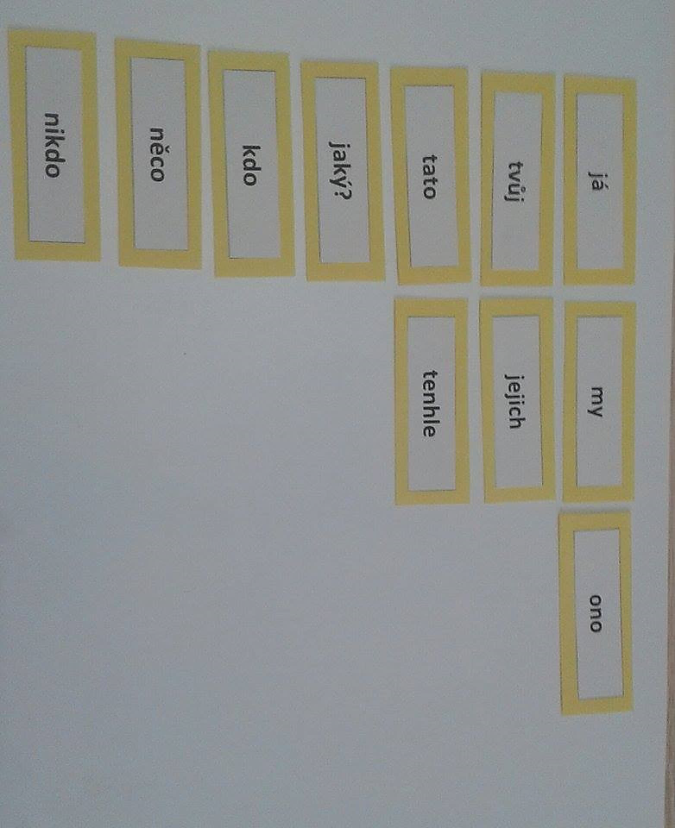 činnosti s číslovkamiurčit druhy číslovek a přiřadit kartičkyobjevit číslovky, které se objevují v názvech pohádek nebo písniček (př. sedmero, tři)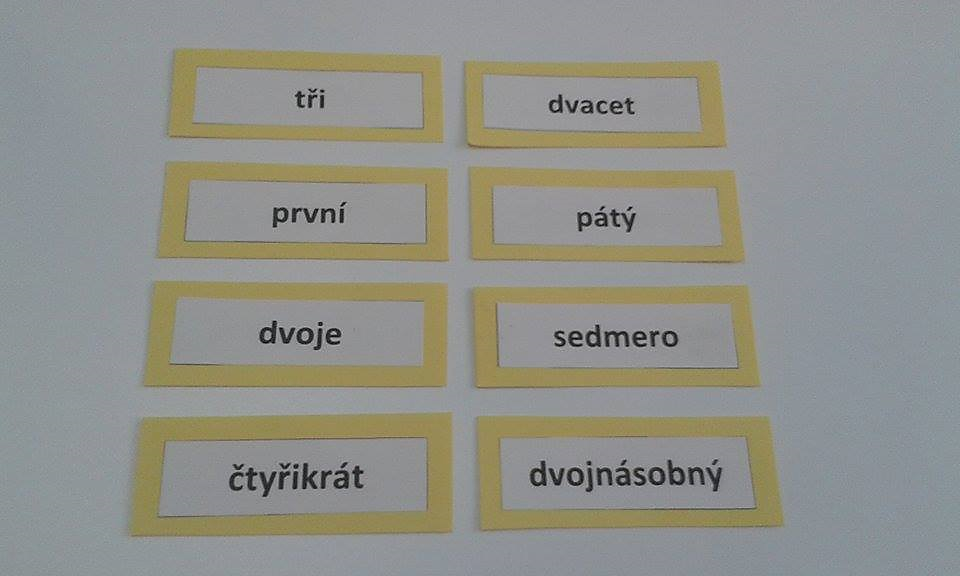 činnosti se slovesyvybrat neurčitá slovesa, slovesa v jednoduchém a složeném tvaruk určitým slovesům vypsat infinitivroztřídit slovesa podle slovesného způsobuurčit mluvnické kategorie sloves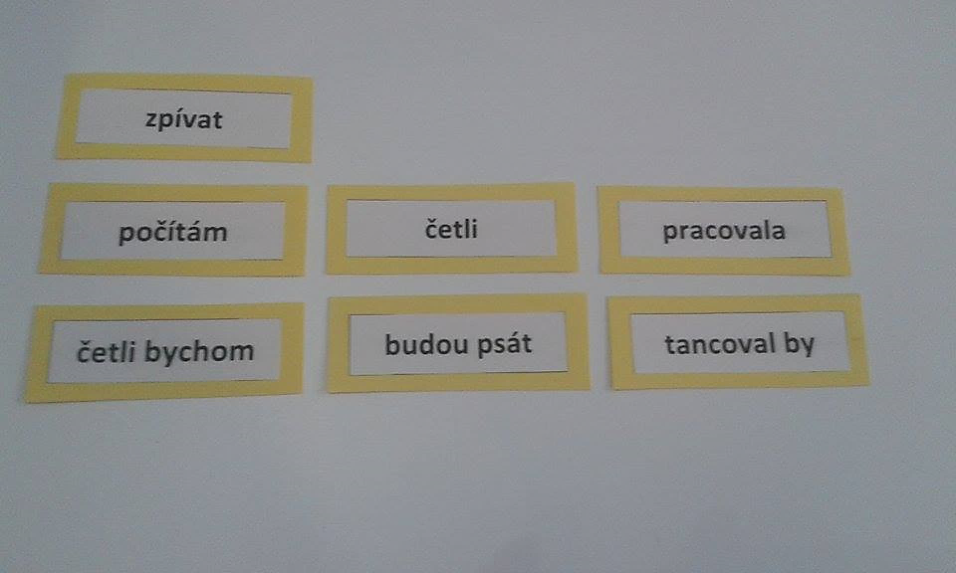 hra na rozvoj slovní zásoby (2-4 hráčů)Kartičky obrátíme textem dolů a promícháme. Všichni hráči si vytáhnou tři kartičky. Hráč, který je na tahu, musí všechna tři slova použít ve smysluplné větě. Za každé použité slovo dostane jeden bod. K nepoužitému slovu si v další kole tahá kartičky do počtu tří.hra „Dialog“Žáci chodí po třídě, každý žák má přidělené číslo slovního druhu a vedou spolu dialog: „Dobrý den, já jsem (1) podstatné jméno  ……… a ty? Já jsem (10) citoslovce ………. . Vymění si kartičky a hra pokračuje.